ФОТООТЧЕТ ОТ 08.02.2018г.ПСИХОЛОГИЧЕСКОГО ЗАНЯТИЯ «СПОСОБНОСТИ И ПРОФЕССИОНАЛЬНАЯ ПРИГОДНОСТЬ»     Цель:Создание условий для определения учащимися типа своего мышления.     Задача:Ознакомление учащихся с понятиями «мышление», «интеллект», основными типами мышления;Соотнесение учащимися своих профессиональных намерений с типами мышления.Основное содержание:Мышление. Интеллект. Основные черты мышления. Методика «Определение типа мышления». Различные формы мыслительной деятельности. Интерпретация результатов. Соотнесение своего ведущего типа мышления с выбранным видом деятельности. Решение задач -  как способ определения типа мышления. Качества, необходимые для развития мышления. Факторы, влияющие на успешность выполнения интеллектуальных задач. Рекомендации по развитию мышления.     Формы организации занятия:Лекция, диалоги, диагностика и обсуждение результатов.       Задания для самостоятельной работы:Учащиеся индивидуально решают задачи для определения типа мышления, в микрогруппах  работают по заданию на закрепление.      Целевая группа: 8 класс.«Хочешь быть умным – научись разумно спрашивать, внимательно слушать,спокойно отвечать и молчать, когда нечего больше сказать»                                                                                                                                     (Л.Н. Толстой)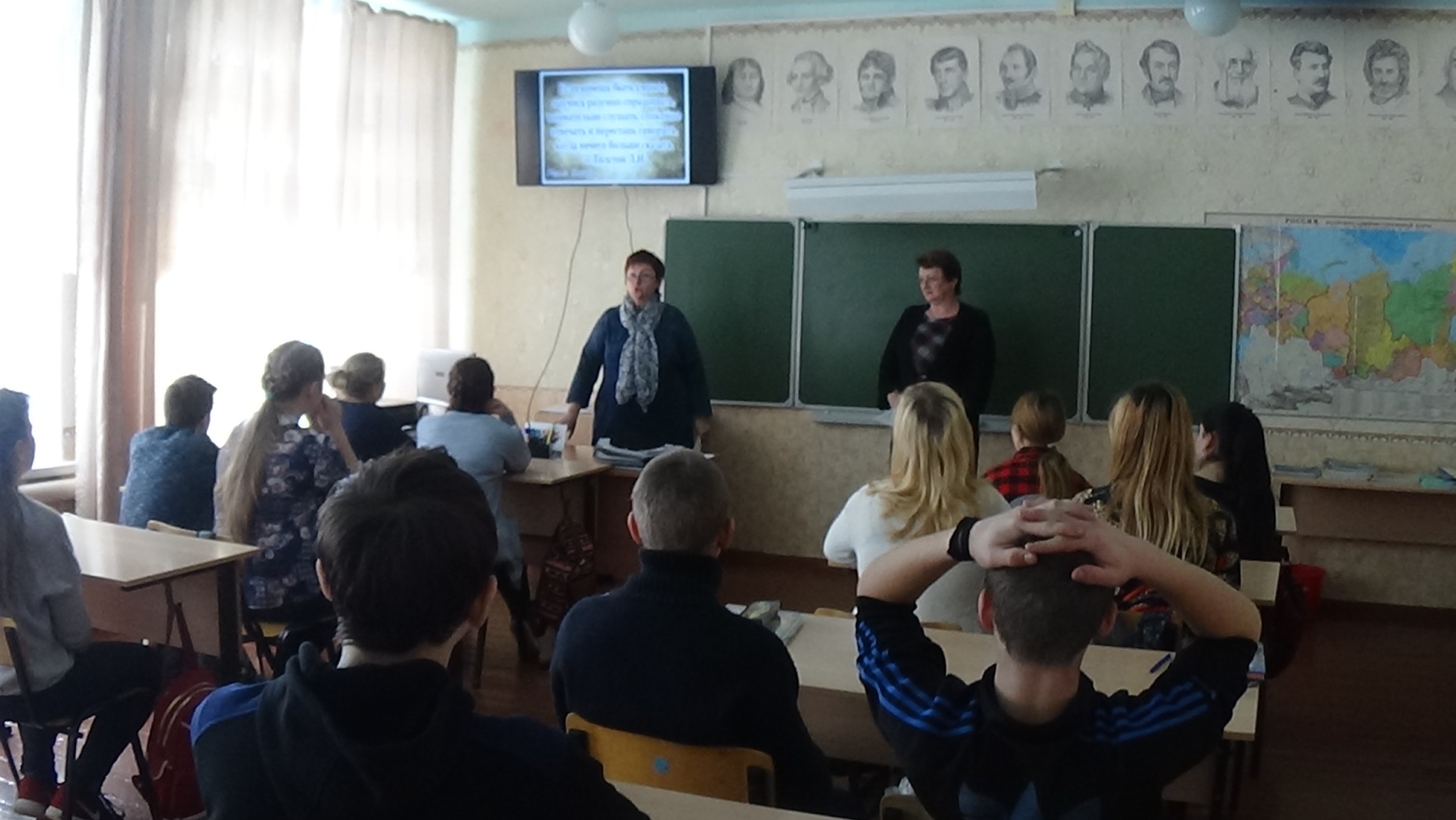 Тип мышления – это индивидуальный способ преобразования информации. Зная свой тип мышления, можно прогнозировать успешность в определенных видах профессиональной деятельности.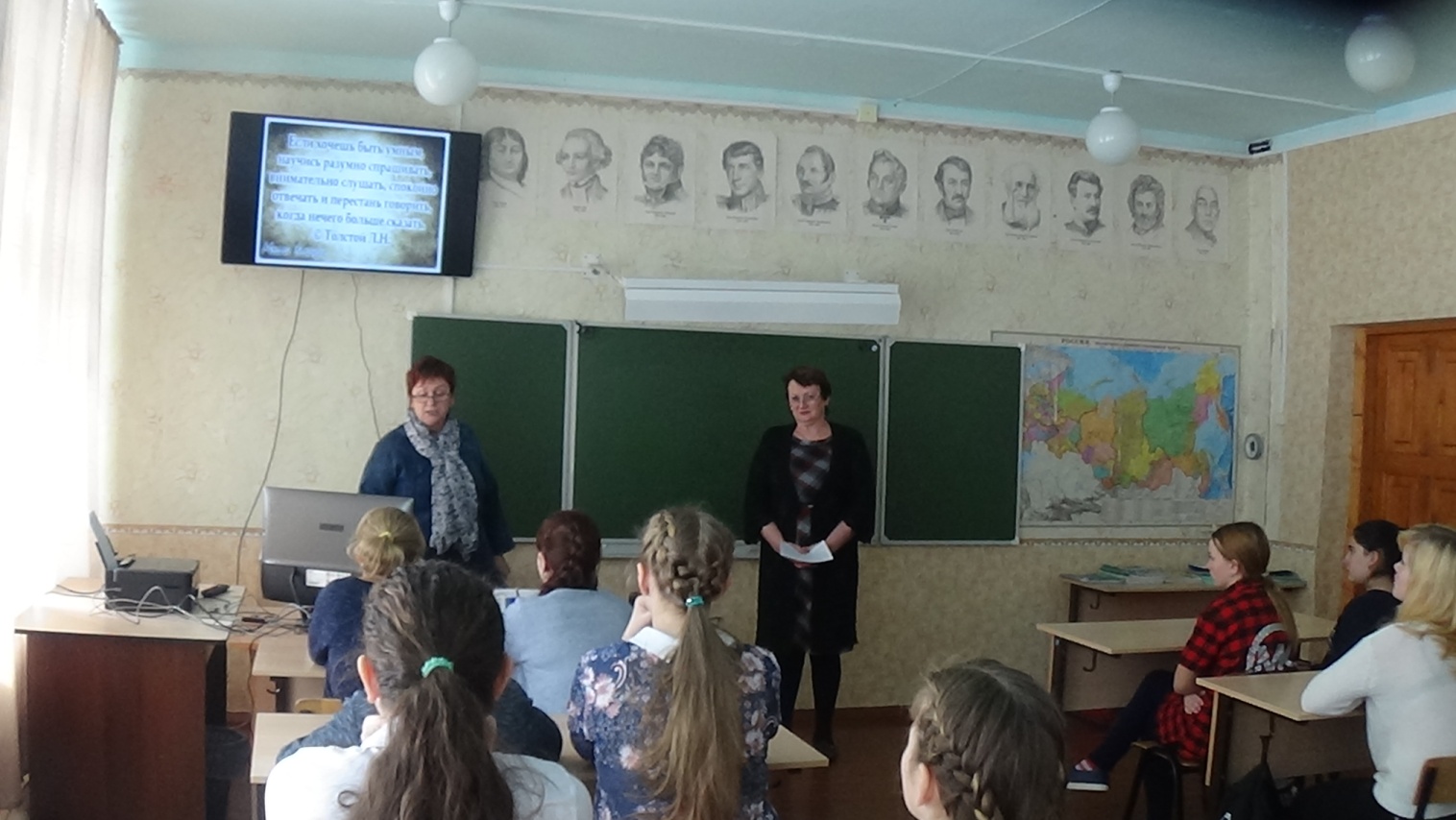 Задача заключается в том, чтобы раскрепостить мышление каждого и использовать огромный потенциал, отпущенный нам природой.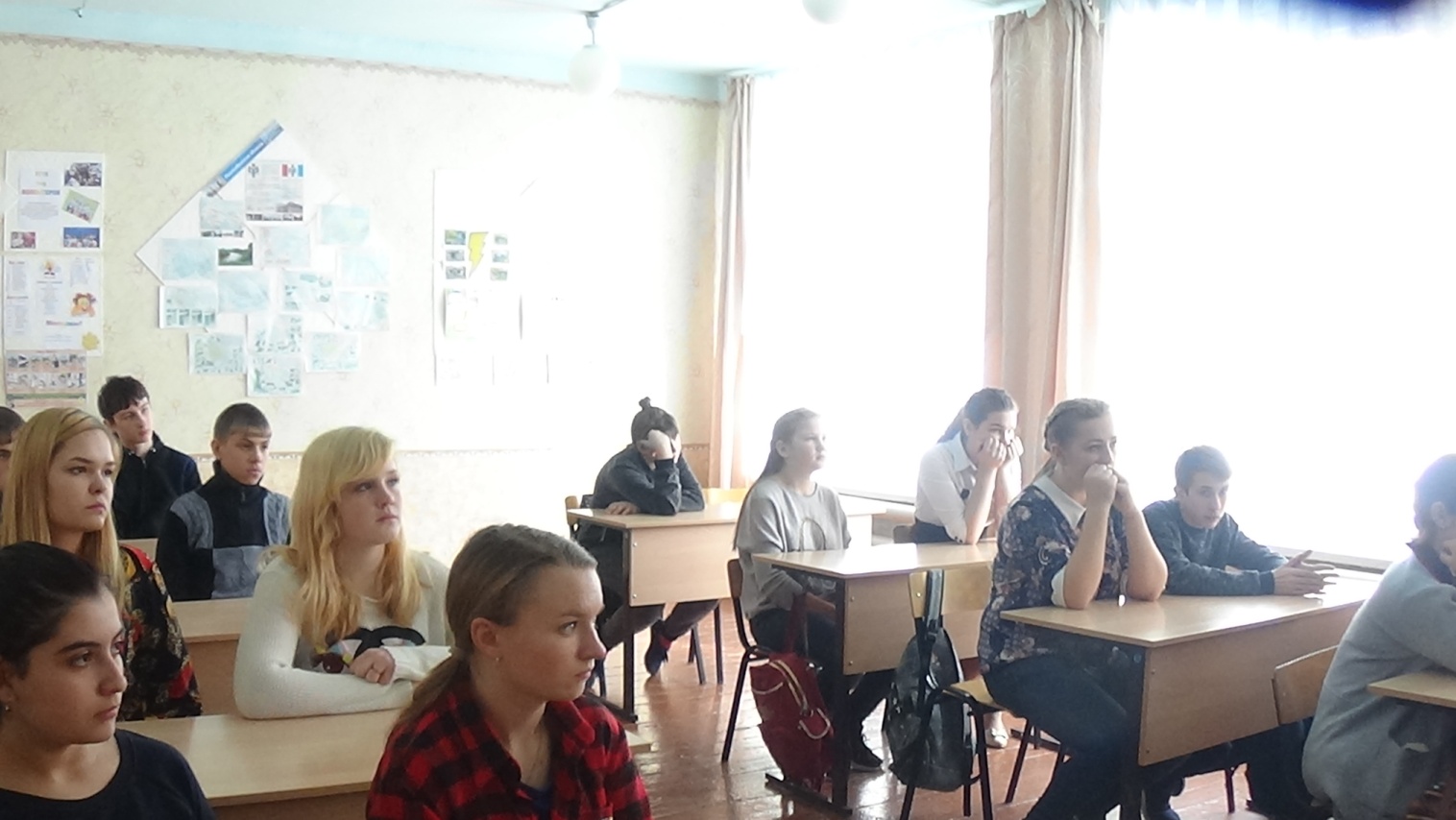 На успешность выполнения интеллектуальных задач влияет эмоциональное состояние, состояние здоровья, условия работы.«Когда кто-то идет не в ногу, не спеши осуждать его: он слышит звук другого марша»(Г. Торо)